Куда: Коммерческое предложение от 30.09.2019 г.Уважаемые господа!Описание модели:Условия и цены:Технические ХарактеристикиХодовая частьШассиОстальноеМесто отгрузки: г. Ясногорск Тульской области, Либо доставка до Вашего города.Фото скачать с сайта:https://www.maxcar54.ru/catalog/pritsepy-i-polupritsepy/konteynerovozy/konteynerovoz-kassbohrer-shf-s-20-pod-20-fut-/Видео подобного танк-контейнеровоза:https://www.youtube.com/watch?v=zGtpUdda3OA&t=4sС уважением, Карнаков Вячеслав Владимирович
директор ООО "МаксКар"
8 (383) 233-32-53
8-913-752-39-768-913-477-09-39 (служебный)
стоянка - г. Новосибирск, ул. Кубовая, 60.
(карьер Мочище, ост. Объединение 4, автобаза "КатуньТранс")
maxcar54@mail.ruwww.maxcar54.ruhttps://www.youtube.com/channel/UCIiFI5uro5xB8fkw0N0pyRg/videosКуда: Коммерческое предложение от 30.09.2019 г.Уважаемые господа!Описание модели:Условия и цены:Технические ХарактеристикиХодовая частьШассиОстальноеМесто отгрузки: г. Ясногорск Тульской области, Либо доставка до Вашего города.Фото скачать с сайта:https://www.maxcar54.ru/catalog/pritsepy-i-polupritsepy/konteynerovozy/konteynerovoz-kassbohrer-shf-s-20-pod-20-fut-/Видео подобного танк-контейнеровоза:https://www.youtube.com/watch?v=zGtpUdda3OA&t=4sС уважением, Карнаков Вячеслав Владимирович
директор ООО "МаксКар"
8 (383) 233-32-53
8-913-752-39-768-913-477-09-39 (служебный)
стоянка - г. Новосибирск, ул. Кубовая, 60.
(карьер Мочище, ост. Объединение 4, автобаза "КатуньТранс")
maxcar54@mail.ruwww.maxcar54.ruhttps://www.youtube.com/channel/UCIiFI5uro5xB8fkw0N0pyRg/videosКуда: Коммерческое предложение от 30.09.2019 г.Уважаемые господа!Описание модели:Условия и цены:Технические ХарактеристикиХодовая частьШассиОстальноеМесто отгрузки: г. Ясногорск Тульской области, Либо доставка до Вашего города.Фото скачать с сайта:https://www.maxcar54.ru/catalog/pritsepy-i-polupritsepy/konteynerovozy/konteynerovoz-kassbohrer-shf-s-20-pod-20-fut-/Видео подобного танк-контейнеровоза:https://www.youtube.com/watch?v=zGtpUdda3OA&t=4sС уважением, Карнаков Вячеслав Владимирович
директор ООО "МаксКар"
8 (383) 233-32-53
8-913-752-39-768-913-477-09-39 (служебный)
стоянка - г. Новосибирск, ул. Кубовая, 60.
(карьер Мочище, ост. Объединение 4, автобаза "КатуньТранс")
maxcar54@mail.ruwww.maxcar54.ruhttps://www.youtube.com/channel/UCIiFI5uro5xB8fkw0N0pyRg/videosКуда: Коммерческое предложение от 30.09.2019 г.Уважаемые господа!Описание модели:Условия и цены:Технические ХарактеристикиХодовая частьШассиОстальноеМесто отгрузки: г. Ясногорск Тульской области, Либо доставка до Вашего города.Фото скачать с сайта:https://www.maxcar54.ru/catalog/pritsepy-i-polupritsepy/konteynerovozy/konteynerovoz-kassbohrer-shf-s-20-pod-20-fut-/Видео подобного танк-контейнеровоза:https://www.youtube.com/watch?v=zGtpUdda3OA&t=4sС уважением, Карнаков Вячеслав Владимирович
директор ООО "МаксКар"
8 (383) 233-32-53
8-913-752-39-768-913-477-09-39 (служебный)
стоянка - г. Новосибирск, ул. Кубовая, 60.
(карьер Мочище, ост. Объединение 4, автобаза "КатуньТранс")
maxcar54@mail.ruwww.maxcar54.ruhttps://www.youtube.com/channel/UCIiFI5uro5xB8fkw0N0pyRg/videosКуда: Коммерческое предложение от 30.09.2019 г.Уважаемые господа!Описание модели:Условия и цены:Технические ХарактеристикиХодовая частьШассиОстальноеМесто отгрузки: г. Ясногорск Тульской области, Либо доставка до Вашего города.Фото скачать с сайта:https://www.maxcar54.ru/catalog/pritsepy-i-polupritsepy/konteynerovozy/konteynerovoz-kassbohrer-shf-s-20-pod-20-fut-/Видео подобного танк-контейнеровоза:https://www.youtube.com/watch?v=zGtpUdda3OA&t=4sС уважением, Карнаков Вячеслав Владимирович
директор ООО "МаксКар"
8 (383) 233-32-53
8-913-752-39-768-913-477-09-39 (служебный)
стоянка - г. Новосибирск, ул. Кубовая, 60.
(карьер Мочище, ост. Объединение 4, автобаза "КатуньТранс")
maxcar54@mail.ruwww.maxcar54.ruhttps://www.youtube.com/channel/UCIiFI5uro5xB8fkw0N0pyRg/videos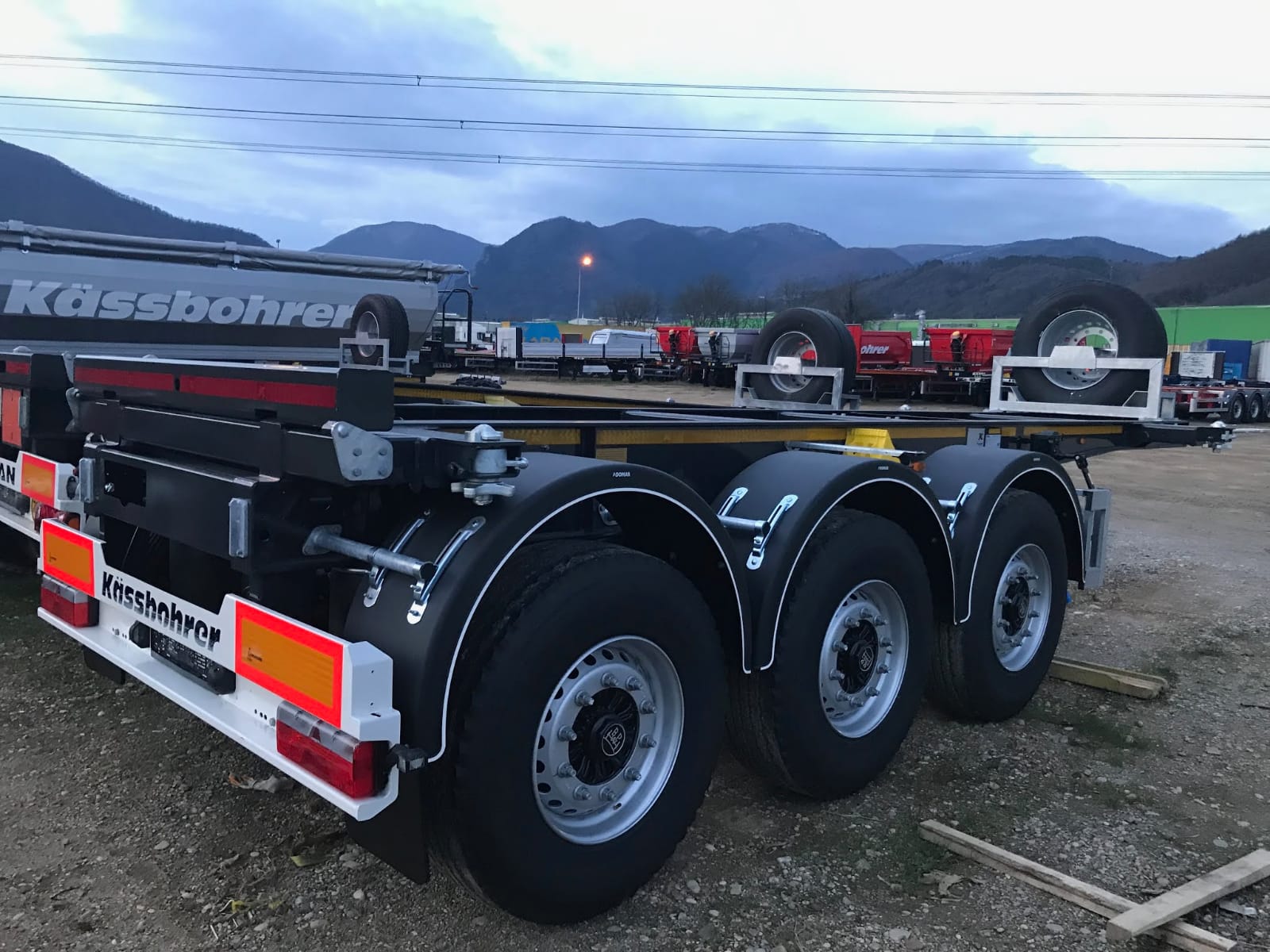 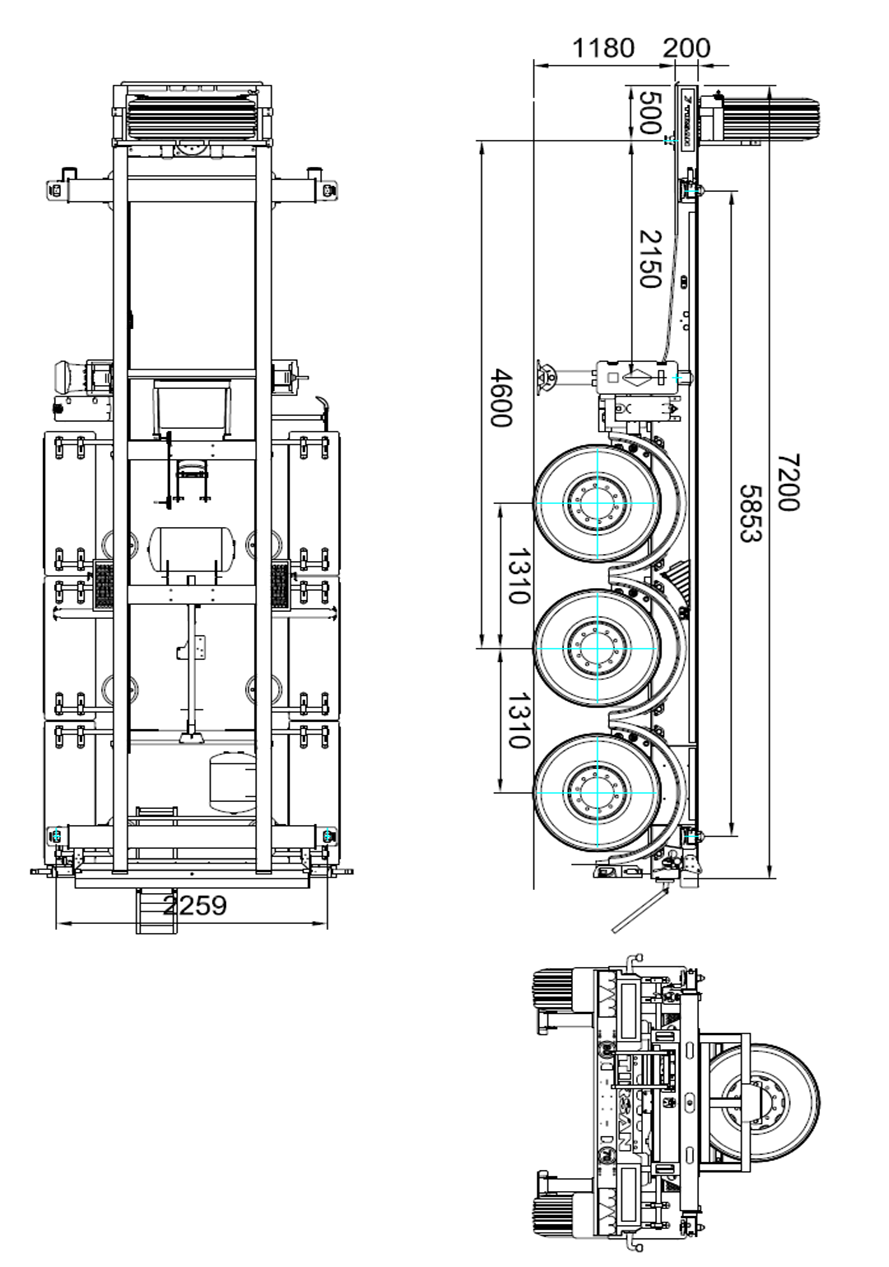 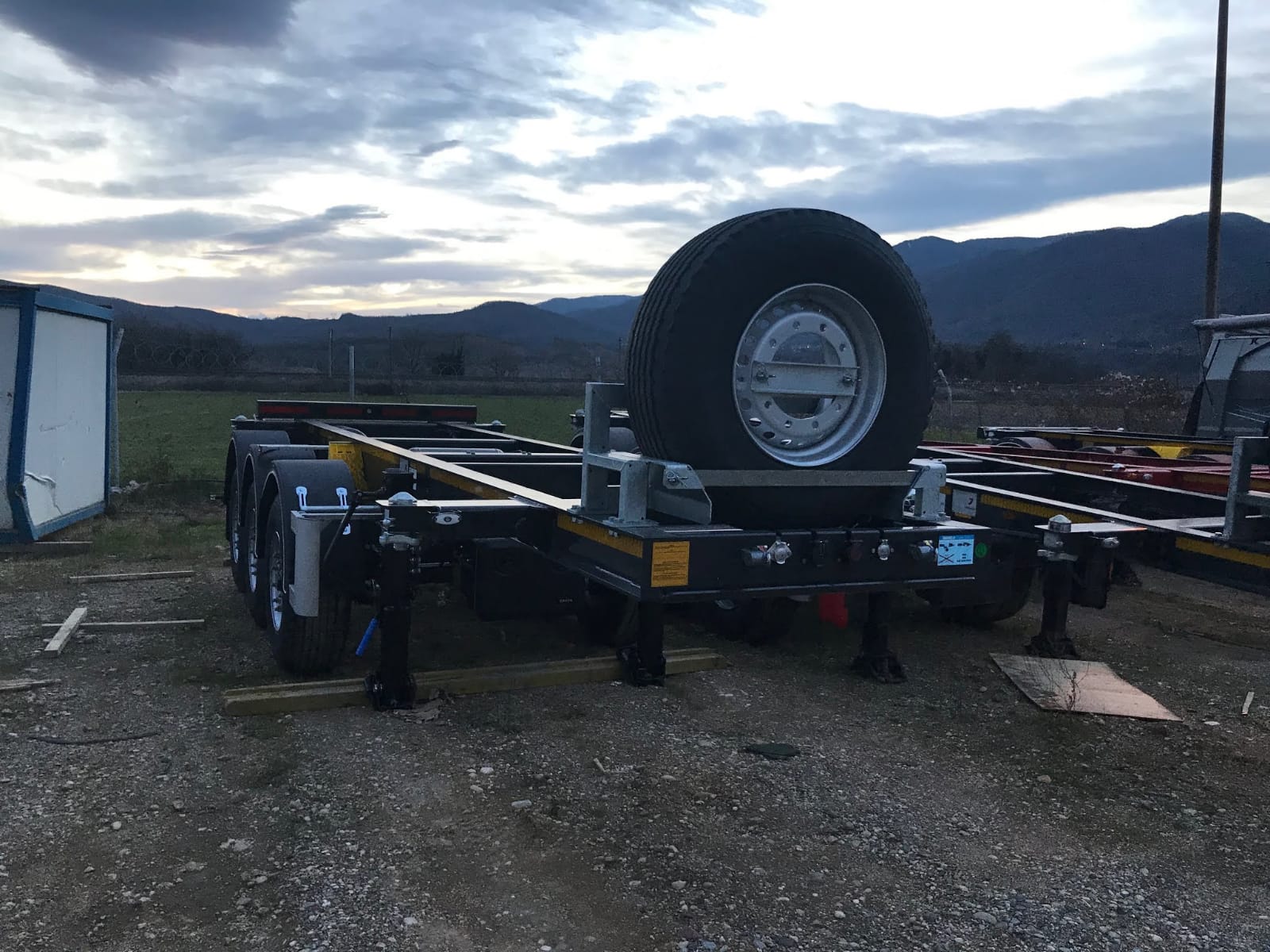 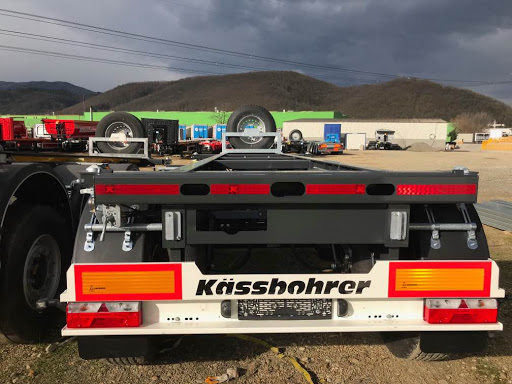 